2.pielikums Posteņa ēkas Stacijas ielā 50, Daugavpilī, fotofiksācija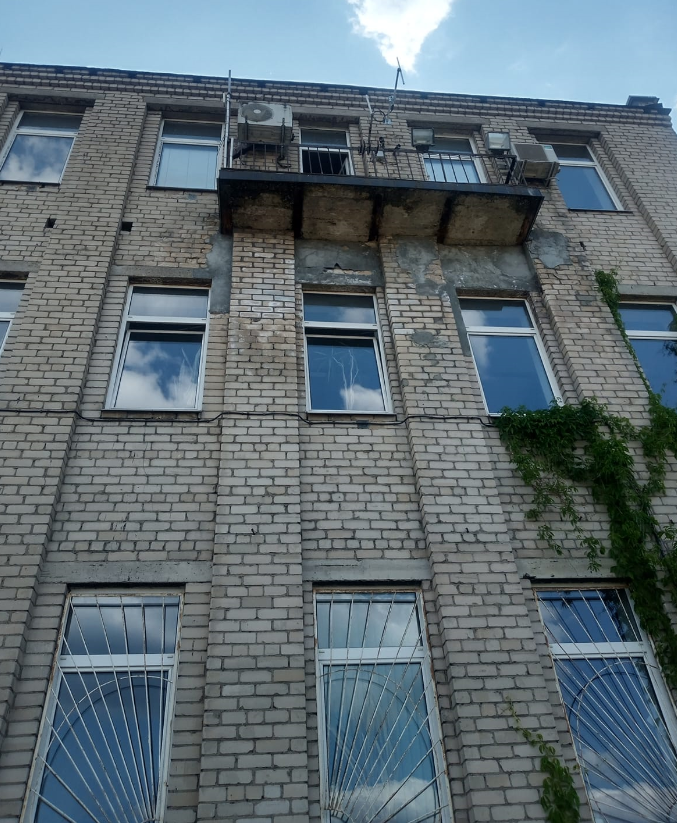 Att.Nr.1. Posteņa ēkas Stacijas ielā 50, Daugavpilī, fasādes ar balkonu fotofiksācija.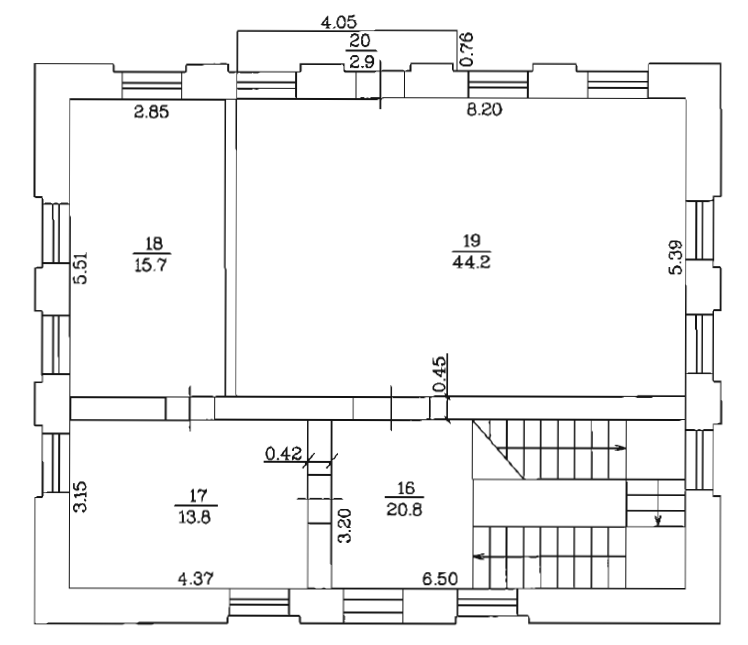 Att.Nr.2. Posteņa ēkas Stacijas ielā 50, Daugavpilī, 3. stāva plāns.